§1902.  DefinitionsAs used in this chapter, unless the context otherwise indicates, the following terms have the following meanings.  [PL 2013, c. 369, Pt. B, §1 (NEW).]1.  Basis differential.  "Basis differential" means the difference between the so-called Henry Hub spot price for natural gas and the corresponding cash spot price for natural gas in New England.[PL 2013, c. 369, Pt. B, §1 (NEW).]2.  Energy cost reduction contract.  "Energy cost reduction contract" means a contract executed in accordance with this chapter to procure capacity on a natural gas transmission pipeline, including, when applicable, compression capacity.[PL 2015, c. 445, §1 (AMD).]3.  ISO-NE region.  "ISO-NE region" means the region in which the New England bulk power system operated by the independent system operator of the New England bulk power system or a successor organization is located.[PL 2013, c. 369, Pt. B, §1 (NEW).]3-A.  Liquefied natural gas storage capacity.  "Liquefied natural gas storage capacity" means storage capacity for liquefied natural gas installed in the State on or after January 1, 2016 that will benefit the State's energy consumers during times of regional supply constraint due to capacity limitations of interstate or intrastate pipelines or local distribution systems.[PL 2015, c. 445, §2 (NEW).]3-B.  Physical energy storage capacity.  "Physical energy storage capacity" means liquefied natural gas storage capacity.[PL 2015, c. 445, §2 (NEW).]3-C.  Physical energy storage contract.  "Physical energy storage contract" means a contract executed in accordance with this chapter for physical energy storage capacity.[PL 2015, c. 445, §2 (NEW).]4.  Pipeline capacity holder.  "Pipeline capacity holder" means any person owning rights to natural gas pipeline capacity.[PL 2013, c. 369, Pt. B, §1 (NEW).]5.  Trust fund.  "Trust fund" means the Energy Cost Reduction Trust Fund established under section 1907, subsection 1.[PL 2013, c. 369, Pt. B, §1 (NEW).]SECTION HISTORYPL 2013, c. 369, Pt. B, §1 (NEW). PL 2015, c. 445, §§1, 2 (AMD). The State of Maine claims a copyright in its codified statutes. If you intend to republish this material, we require that you include the following disclaimer in your publication:All copyrights and other rights to statutory text are reserved by the State of Maine. The text included in this publication reflects changes made through the First Regular and First Special Session of the 131st Maine Legislature and is current through November 1. 2023
                    . The text is subject to change without notice. It is a version that has not been officially certified by the Secretary of State. Refer to the Maine Revised Statutes Annotated and supplements for certified text.
                The Office of the Revisor of Statutes also requests that you send us one copy of any statutory publication you may produce. Our goal is not to restrict publishing activity, but to keep track of who is publishing what, to identify any needless duplication and to preserve the State's copyright rights.PLEASE NOTE: The Revisor's Office cannot perform research for or provide legal advice or interpretation of Maine law to the public. If you need legal assistance, please contact a qualified attorney.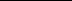 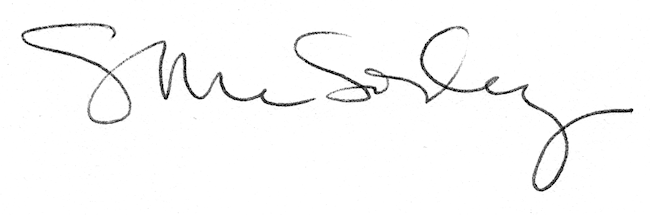 